枚岡梅林の再生について■枚岡梅林の再生について枚岡梅林は、平成27年6月にウメ輪紋病の発生が確認され、最盛期には400本以上あったウメ・スモモの木を平成29年3月全て伐採いたしました。本病原菌であるウイルスの潜伏期間である3年の経過観察期間（平成29～令和元年度）中に、近隣区域でのウイルス発症事例がなかったことから、令和2年度より梅の再植が可能となります。〇方針伐採が行われた平成28年度より、枚岡梅林魅力向上分科会を設立し、枚岡梅林魅力アップ意見交換会を実施するなど、地域の住民意見を取り入れながら枚岡梅林の再生方針について協議を進めてまいりました。主な再生方針としては、下記の4点です。かつての枚岡梅林の面影を大切にする景観軸を活かす多様性があり様々な景色を楽しめる空間にする管理性に配慮し、健全な梅林を長期的に維持できるよう配慮する〇スケジュール　枚岡梅林の再オープンは令和3年度（梅の見頃：令和4年2月頃）を目標とし、下記のとおり関係工事を進めてまいります。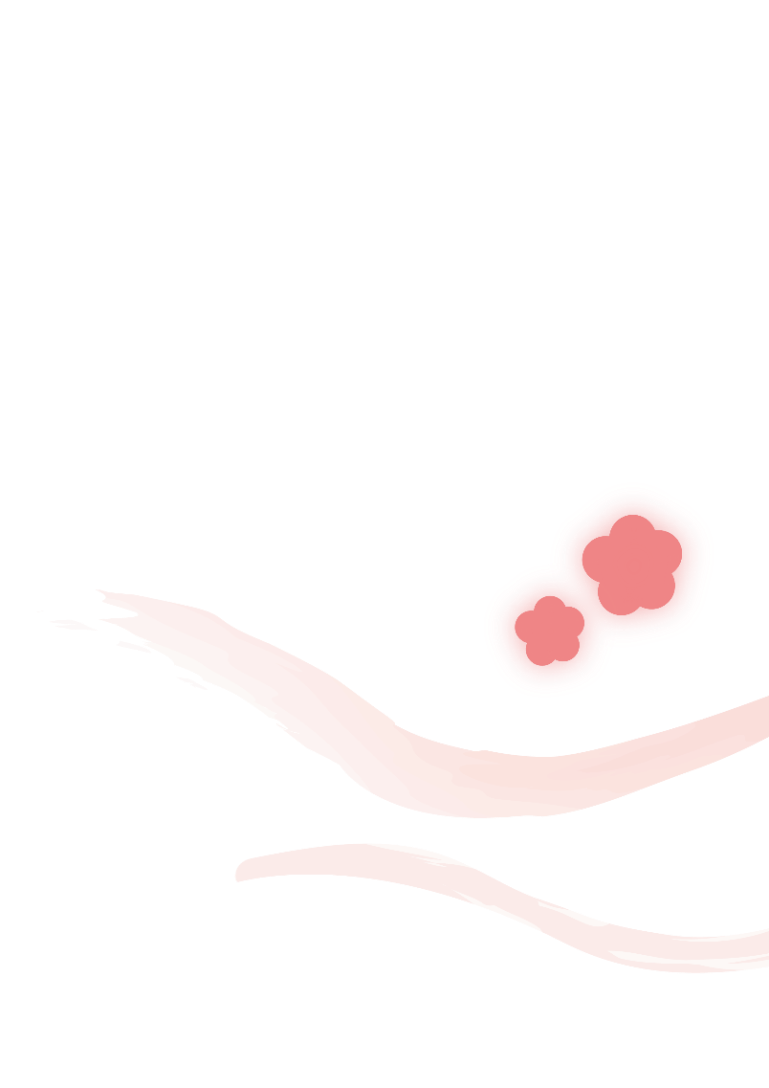 令和元年度　　　　　　　令和2年度　　　　　　令和3年度　　　令和4年2月頃枚岡梅林基盤整備工事　　　 枚岡梅林植栽工事 　　  　　　　枚岡梅林再オープン（大阪府発注工事）　　　（枚岡神社発注工事）お問い合わせ先　・大阪府八尾土木事務所　都市みどり課072-994-1515・枚岡神社　072-981-4177